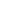 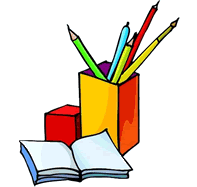 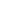 2 pochettes de gros feutres 1 pochette de feutres pointes fines1 pochette de GROS crayons de couleur1 pochette à rabats en plastique indéchirable, avec poignée pouvant contenir 3 cahiers 24 x 321 chemise à rabat avec élastique 24x326 tubes de colle1 pochette canson couleurs vives 24 x 32 1 pochette canson blanc 21x 29,72 pochettes de feutres Velleda2 boites de mouchoirs2 paquets de lingettes4 photos d'identité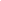      1 serviette de table (à changer tous les lundis)1 pince à linge, si besoin, comme système d’attache, le tout dans une trousse à fermeture éclair.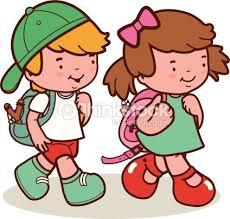 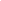 PAS DE SAC A DOS SI VOTRE ENFANT NE VA PAS  A LA GARDERIELes enfants ne reconnaissent pas toujours leurs vêtements (gilet, manteau, bonnet, gant, écharpe…) Merci d’inscrire tout au long de l’année leur prénom sur l’étiquette.Aucun médicament, même avec ordonnance, ne peut être donné à l’école : si votre enfant est malade, merci de le garder à la maison.Pour les informations cantine – garderie ou autres, merci de compléter le questionnaire joint.Vous pourrez apporter ce questionnaire ainsi que les fournitures le jour de la pré rentrée soit le vendredi 28 août 2020  à partir de 14 h.En attendant de nous rencontrer, je vous souhaite un bel été.Christelle Manneheut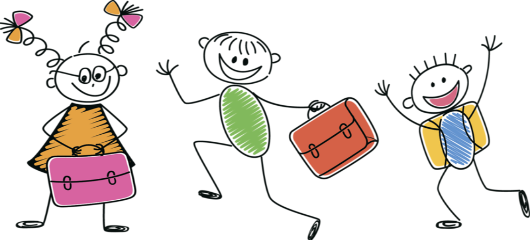 